Картка обліку обдарованої дитинистаном на 2017/2018 навчальний рікI. Відомості про гуртківця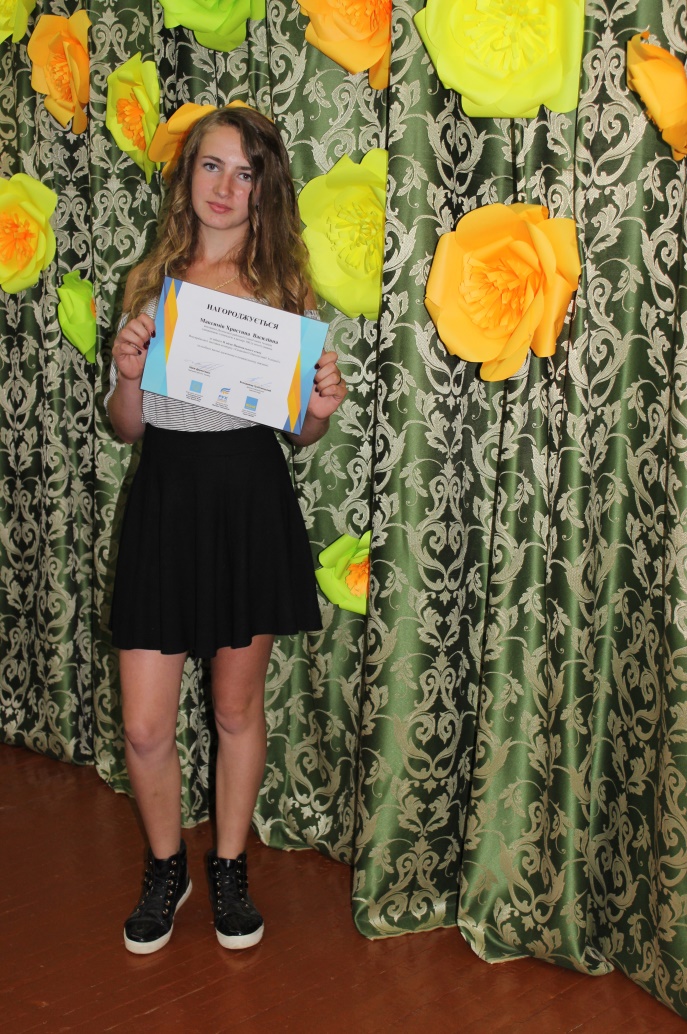 Прізвище, ім'я, по батькові Максимів Христина ВасилівнаЗаклад освіти Долинська районна Станція юних техніків (Долинський науковий ліцей-інтернат)  Дата народження 19.09.04р.Домашня адреса Долинський район, с. Липа Сфера обдарованості креативнаСпеціалізація ( гурток)  Моделювання іграшок-сувенірівНаставник Вінтоняк Христина Ярославівна II. Відомості про особисті досягнення  вихованця (участь у змаганнях, оглядах , конкурсах , МАН тощо): IІІ. Відомості про додаткові заняття (консультування, тренінги): Завідувач відділу методичного 	____________ Я.Г.КосарКерівник гуртка 	                    ____________Картка обліку обдарованої дитинистаном на 2017/2018 навчальний рікI. Відомості про гуртківця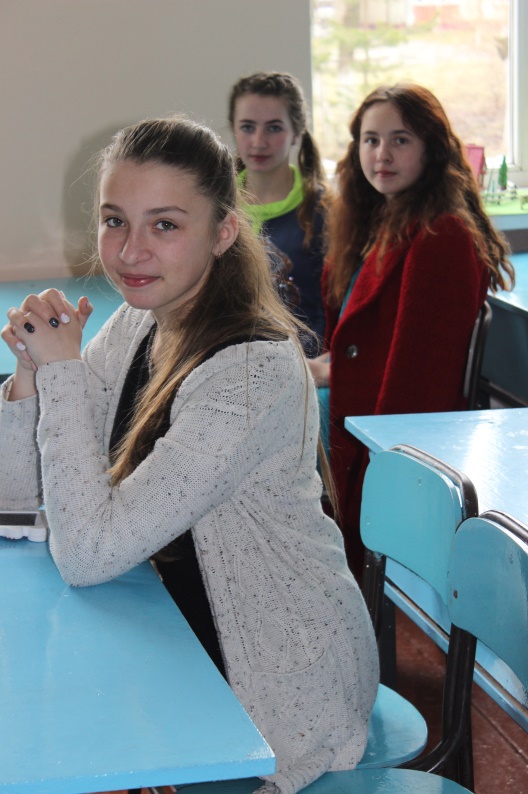 Прізвище, ім'я, по батькові Сеньків Ірина ВікторівнаЗаклад освіти Долинська районна Станція юних техніків (Долинський науковий ліцей-інтернат)  Дата народження 04.09.04р.Домашня адреса Долинський район, с. Гошів Сфера обдарованості креативнаСпеціалізація ( гурток)  Моделювання іграшок-сувенірівНаставник Вінтоняк Христина Ярославівна II. Відомості про особисті досягнення  вихованця (участь у змаганнях, оглядах , конкурсах , МАН тощо): IІІ. Відомості про додаткові заняття (консультування, тренінги): Завідувач відділу методичного 	____________ Я.Г.КосарКерівник гуртка 	                    ____________Картка обліку обдарованої дитинистаном на 2017/2018 навчальний рік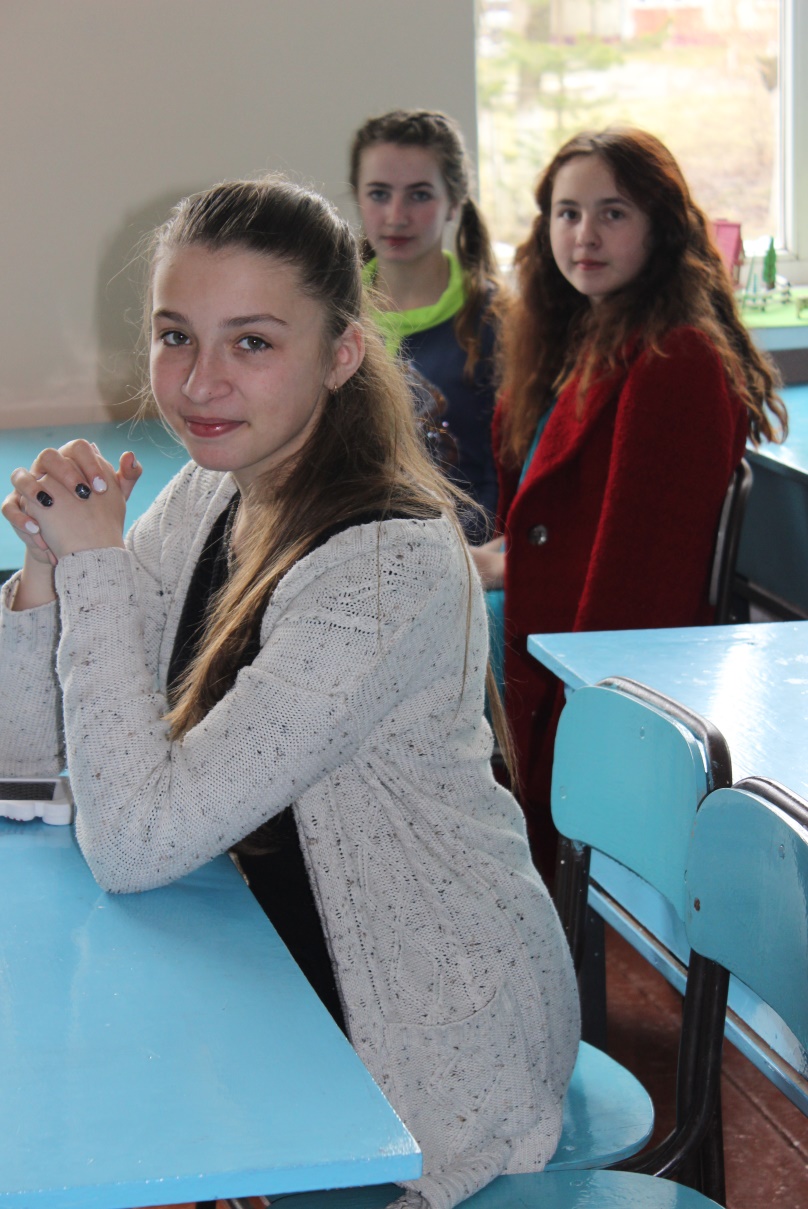 I. Відомості про гуртківцяПрізвище, ім'я, по батькові Юрків Марія ВасилівнаЗаклад освіти Долинська районна Станція юних техніків (Долинський науковий ліцей-інтернат)  Дата народження 11.08.04р.Домашня адреса Долинський район, с. Гошів Сфера обдарованості креативнаСпеціалізація ( гурток)  Моделювання іграшок-сувенірівНаставник Вінтоняк Христина Ярославівна II. Відомості про особисті досягнення  вихованця (участь у змаганнях, оглядах , конкурсах , МАН тощо): IІІ. Відомості про додаткові заняття (консультування, тренінги): Завідувач відділу методичного 	____________ Я.Г.КосарКерівник гуртка 	                    ____________Банк данихобдарованих гуртківців  Долинської   райСЮТ(назва закладу освіти)станом на 2017/2018 навчальний рік Директор райСЮТ				Я.С.Кепша№з/пКласДосягнення (районний, обласний, всеукраїнський, міжнародний рівні)РезультатРік19Всеукраїнський конкурс «Успішні. Наполегливі. Талановиті»ІІ місце2017-2018н.р.№з/пЗміст заняття (тема, напрямок, вид роботи)Прізвище консультанта№з/пКласДосягнення (районний, обласний, всеукраїнський, міжнародний рівні)РезультатРік19Обласна виставка-конкурс новорічних ялинок «Креативний технік»ІІІ місце2017-2018н.р.№з/пЗміст заняття (тема, напрямок, вид роботи)Прізвище консультанта№з/пКласДосягнення (районний, обласний, всеукраїнський, міжнародний рівні)РезультатРік19Обласна виставка-конкурс новорічних ялинок «Креативний технік»ІІІ місце2017-2018н.р.№з/пЗміст заняття (тема, напрямок, вид роботи)Прізвище консультанта№ з/пКласП.І.П. вихованцяП.І.П. наставникаСфера обдарованості(академічна,      мистецька)Спеціалізація( гурток)19Максимів Христина ВасилівнаВінтоняк Х.Я.креативнаМоделювання іграшок-сувенірів29Сеньків Ірина ВікторівнаВінтоняк Х.Я.креативнаМоделювання іграшок-сувенірів39Юрків Марія ВасилівнаВінтоняк Х.Я.креативнаМоделювання іграшок-сувенірів